Федеральное государственное бюджетное образовательное учреждение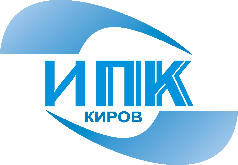  дополнительного профессионального образования «Кировский институт агробизнеса и кадрового обеспечения»  ФГБОУ ДПО КИППКК АПК с 26 февраля по 06 марта 2019 года проводит обучение по дополнительной профессиональной программе повышения квалификации:  (50 акад. часов)Цель повышения квалификации: совершенствование знаний специалистов инженерной службы сельскохозяйственных предприятий в  области эксплуатации и агросервисного обслуживания сельскохозяйственных машин и оборудования.          Категория слушателей – главные инженеры, инженеры, заведующие мастерскими, механики, бригадиры.Форма обучения – очнаяСтоимость обучения одного слушателя – 10000 рублей. Основные темы:Цель повышения квалификации: совершенствование профессиональных компетенций специалистов инженерной службы. Во время обучения будут изучены следующие темы: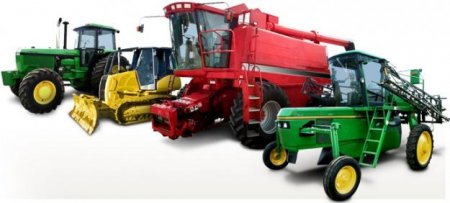 Современные требования Гостехнадзора к машинам и оборудованию АПК.Механизация сельскохозяйственного производства.Послеуборочная обработка зерна.Технический сервис машин. Экономическая оценка эффективности ремонта и модернизации оборудования.Технологии ремонта машин. Надежность и диагностика автомобилей.Инженерное обеспечение диагностики и технического обслуживания машин. Инновационные технологии технического сервиса.Информационное обслуживание транспортных процессов.Автомасла – характеристика, ассортимент, преимущества. Моторные масла для современных двигателей. Топливная экономичность. Факторы влияния.Безопасность дорожного движения.Особенности эксплуатации и ремонта топливной аппаратуры дизельных двигателей с электронным управлением Система безопасности на транспорте. Пожаротушение в сельскохозяйственной технике.Современные аграрные технологии, техника для защиты растений отечественного производства.Система мониторинга транспорта в сельском хозяйстве. Организация управления автотранспортом с использованием спутниковых систем ГЛОНАС, GPS. По окончанию обучения слушателям будет выдано Удостоверение о повышении квалификации установленного образцаТ. (8332)629587e-mail: umo@ipk43.ru